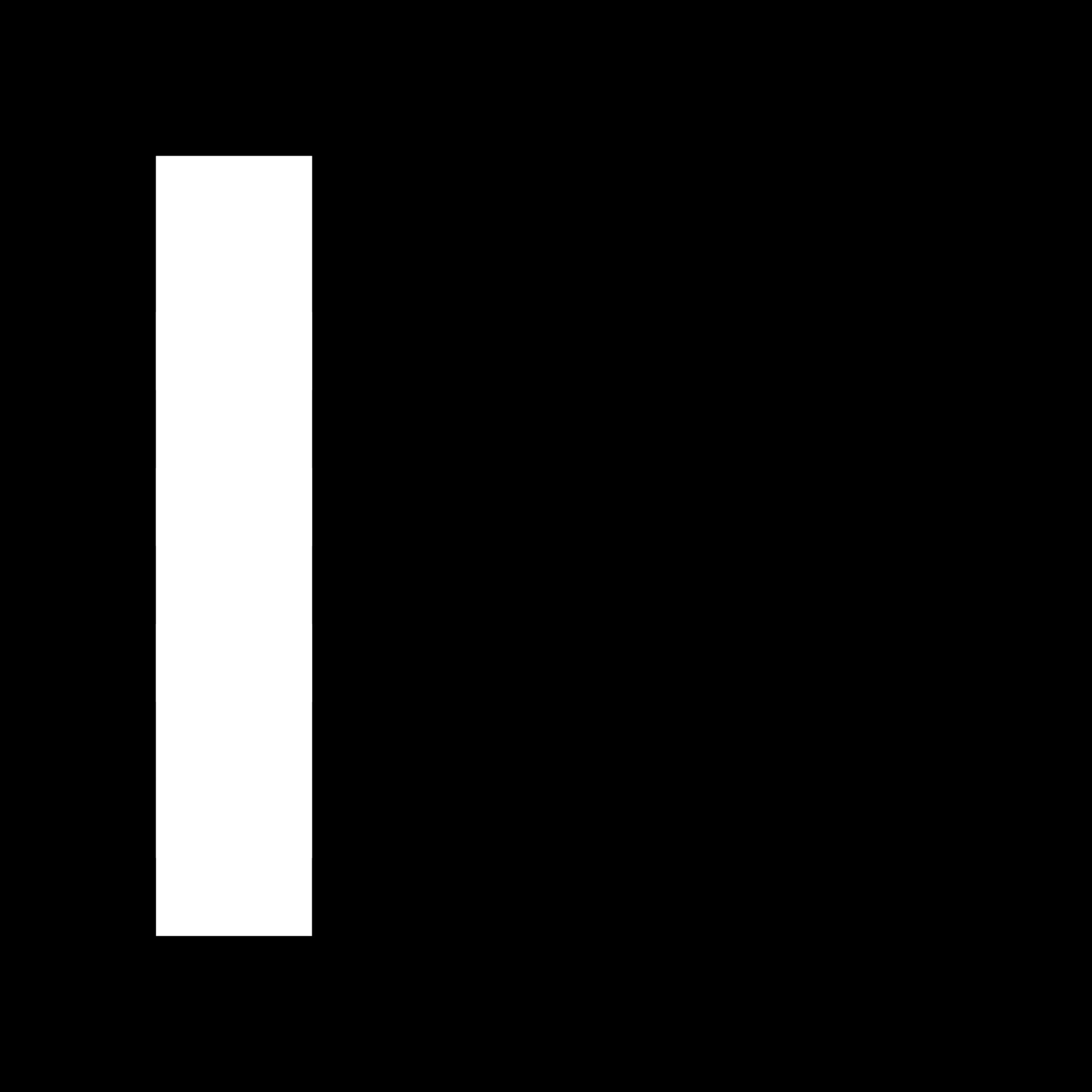 MASTER MARKER FOR ALL GRAPHSPace Tracer MarkerPrint and Post on a Blank Wall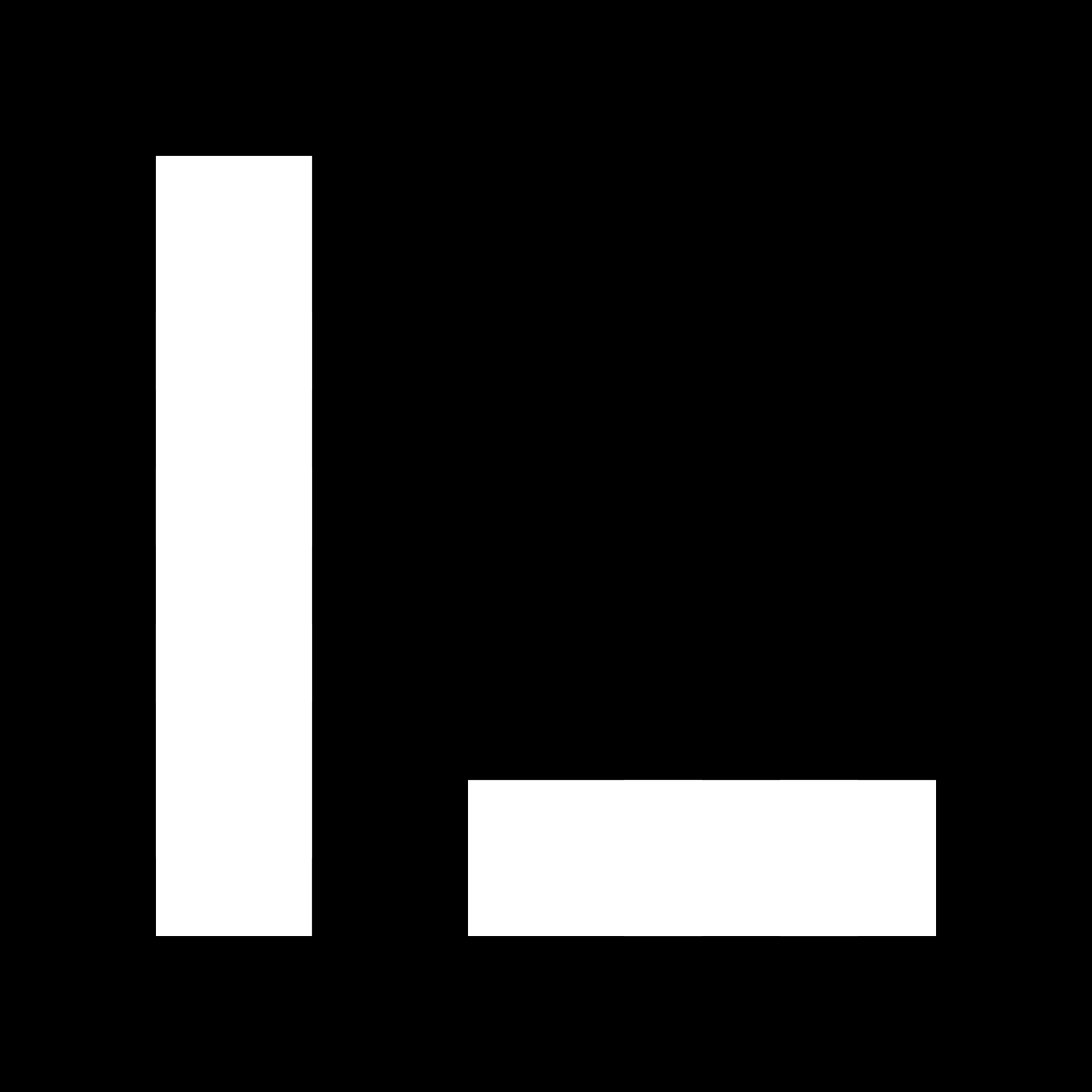 GRAPH 1Pace Tracer MarkerPrint and Post on a Blank Wall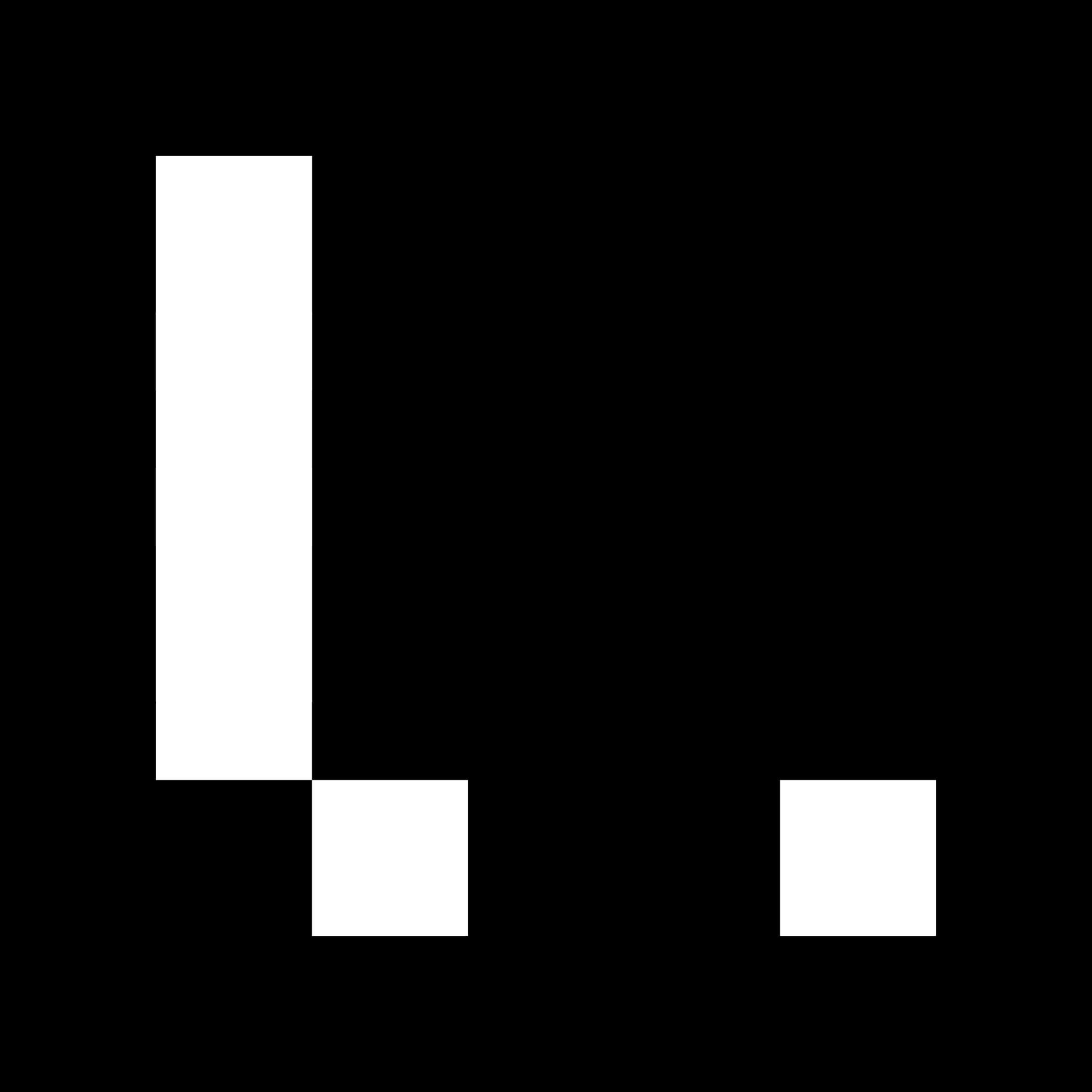 GRAPH 2Pace Tracer MarkerPrint and Post on a Blank Wall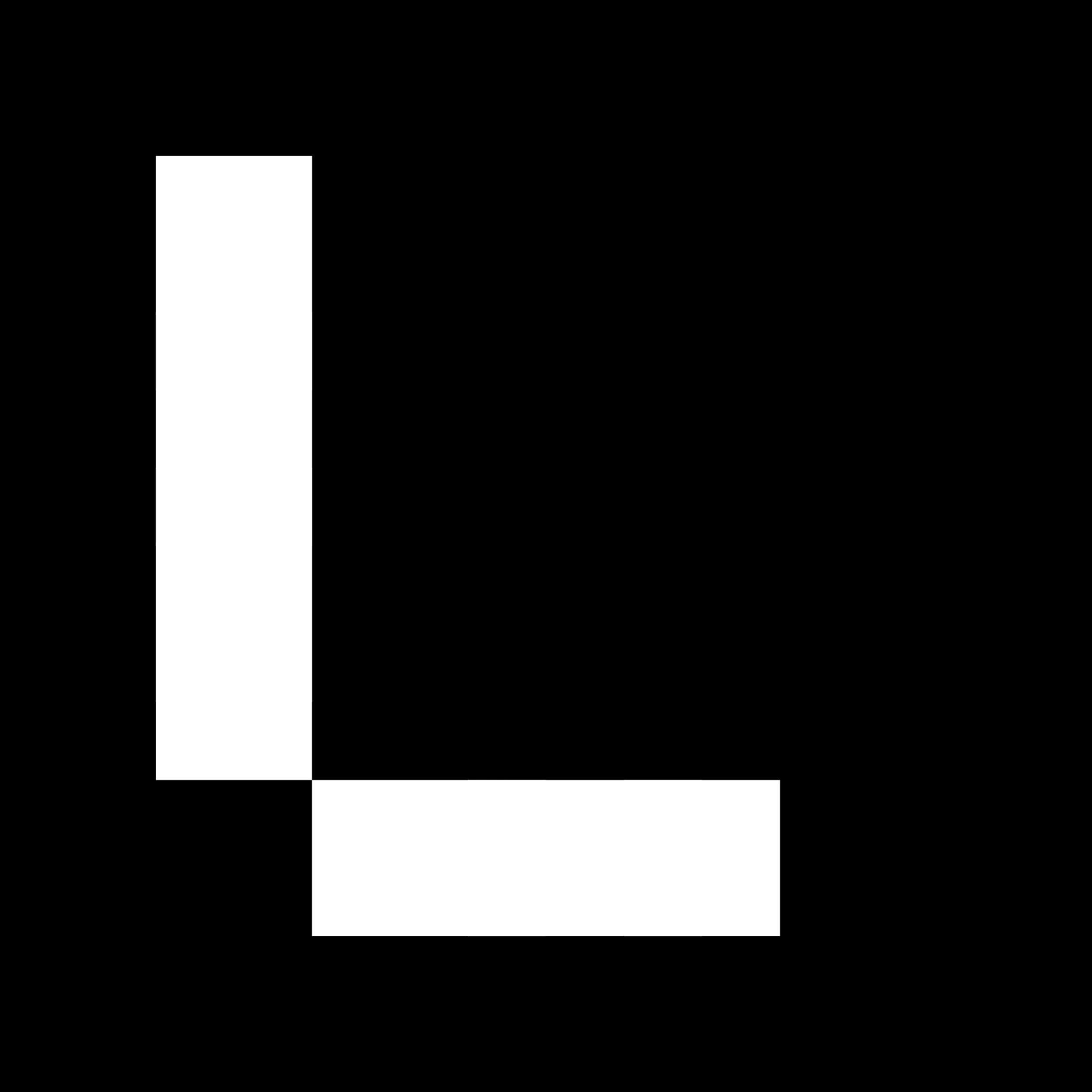 GRAPH 3Pace Tracer MarkerPrint and Post on a Blank Wall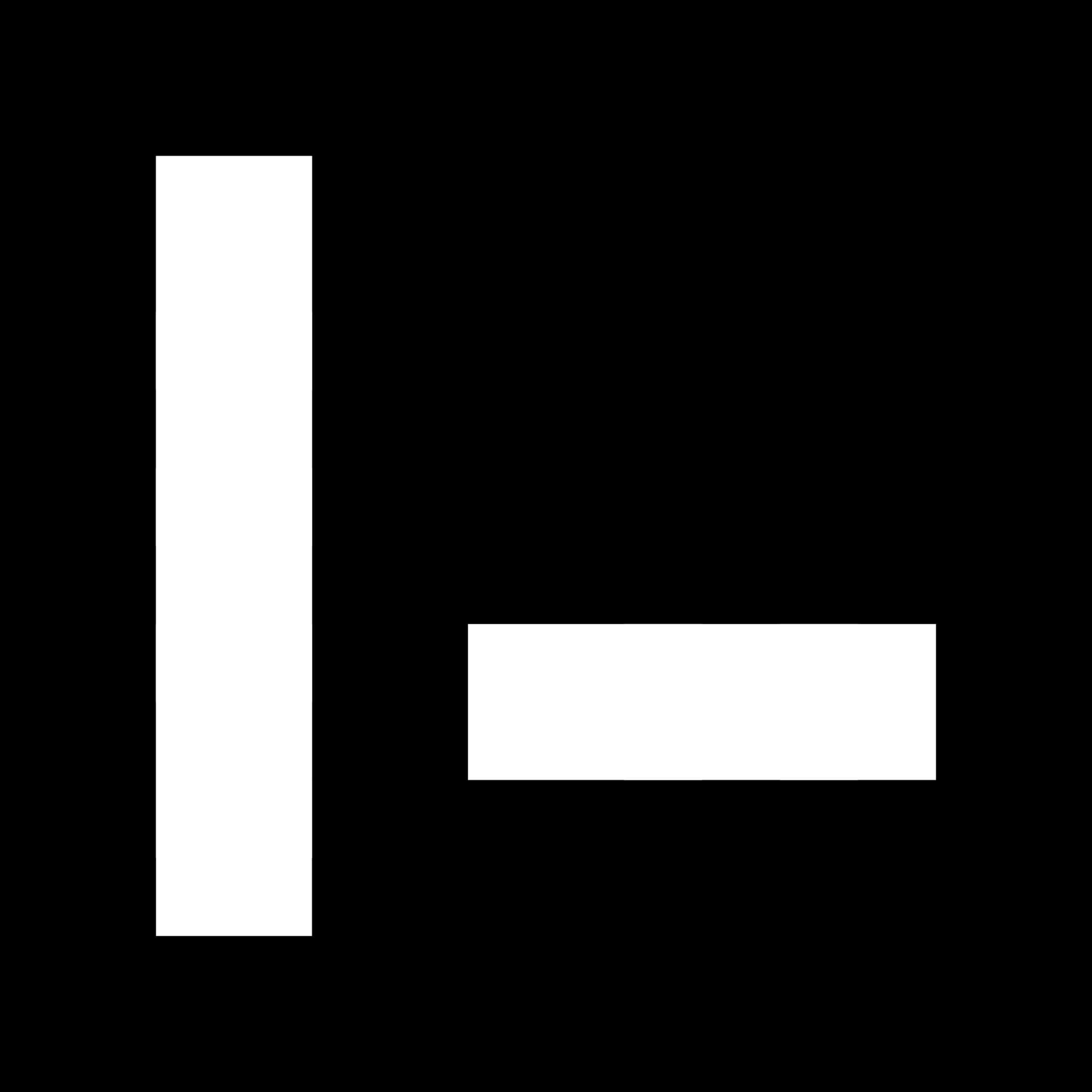 GRAPH 4Pace Tracer MarkerPrint and Post on a Blank Wall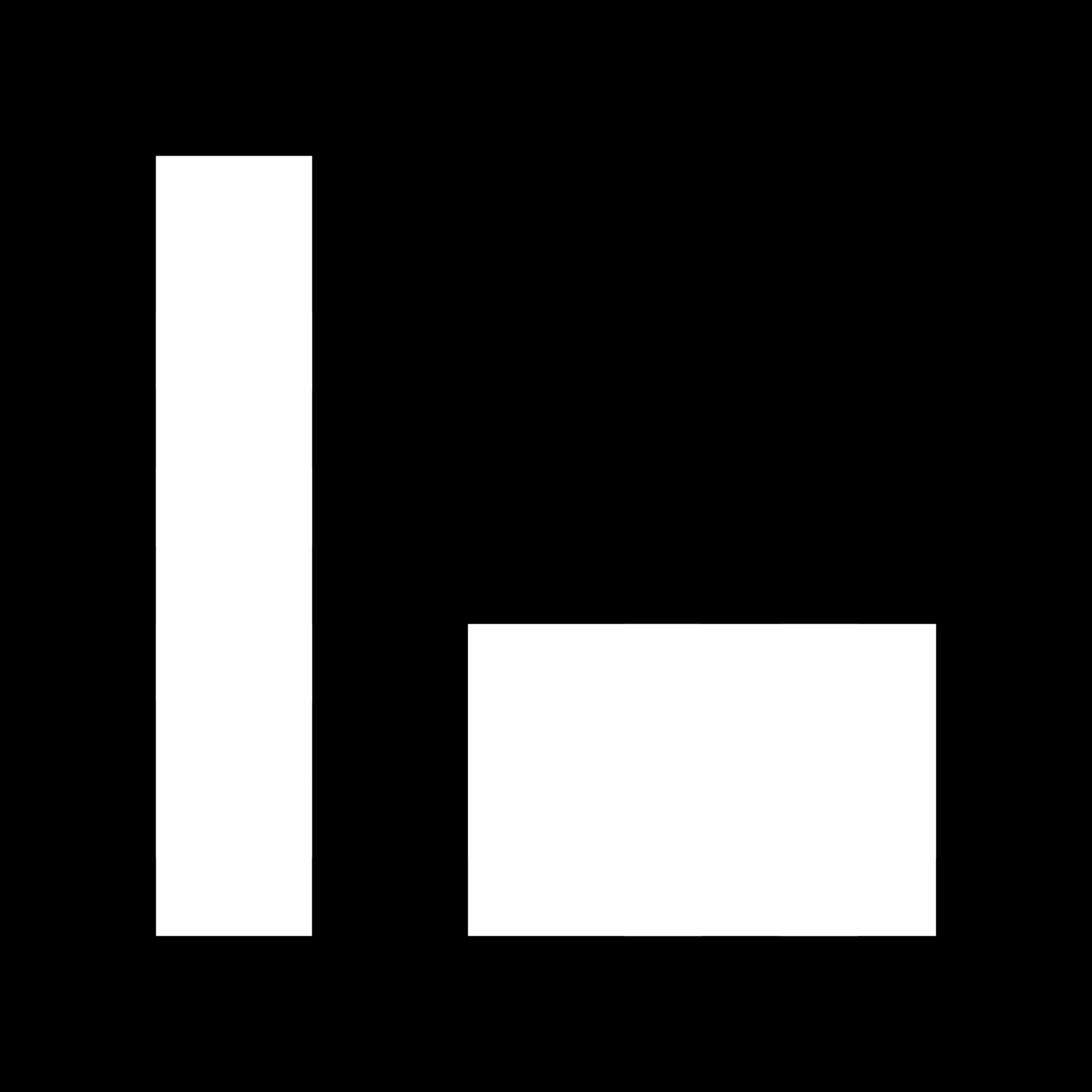 GRAPH 5Pace Tracer MarkerPrint and Post on a Blank Wall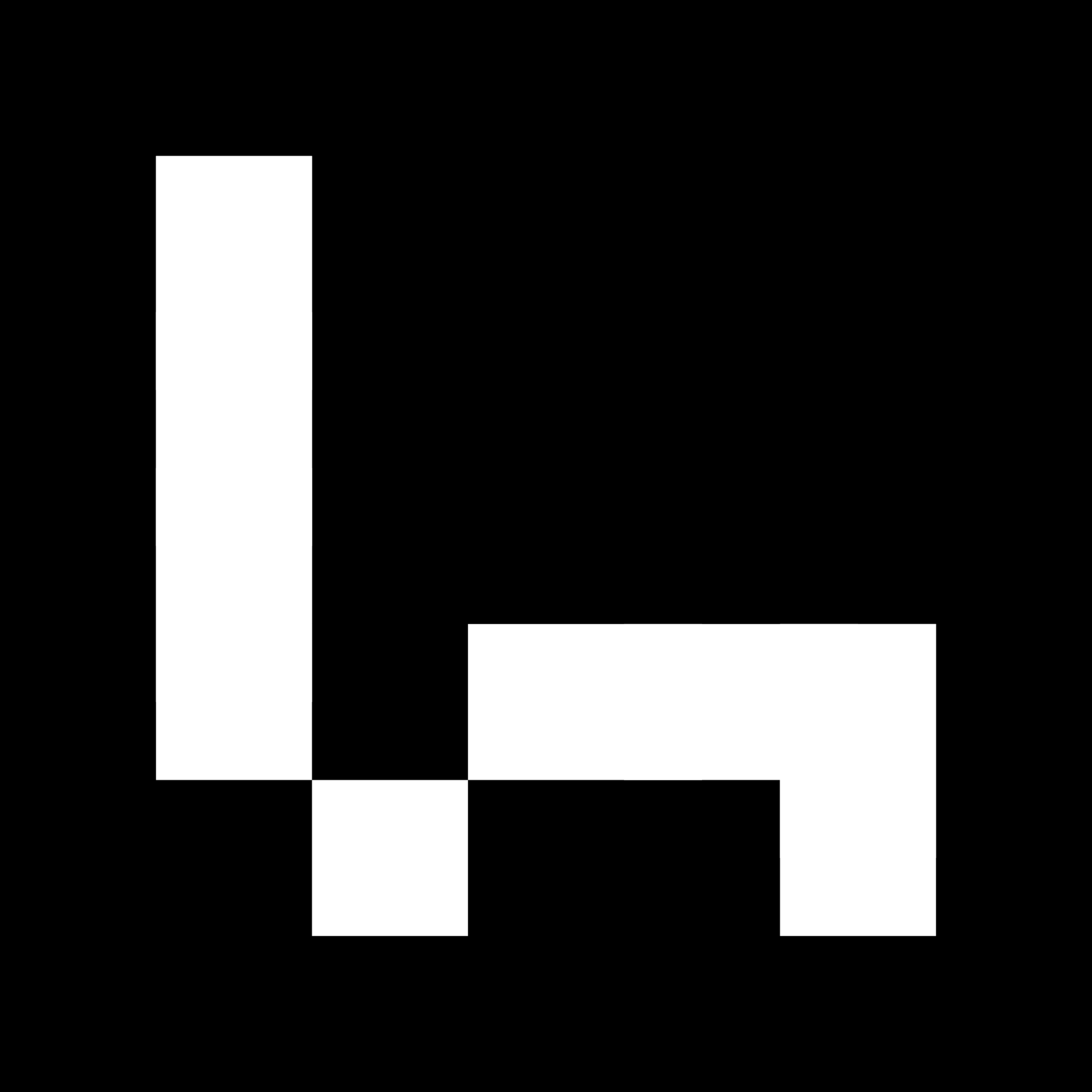 GRAPH 6Pace Tracer MarkerPrint and Post on a Blank Wall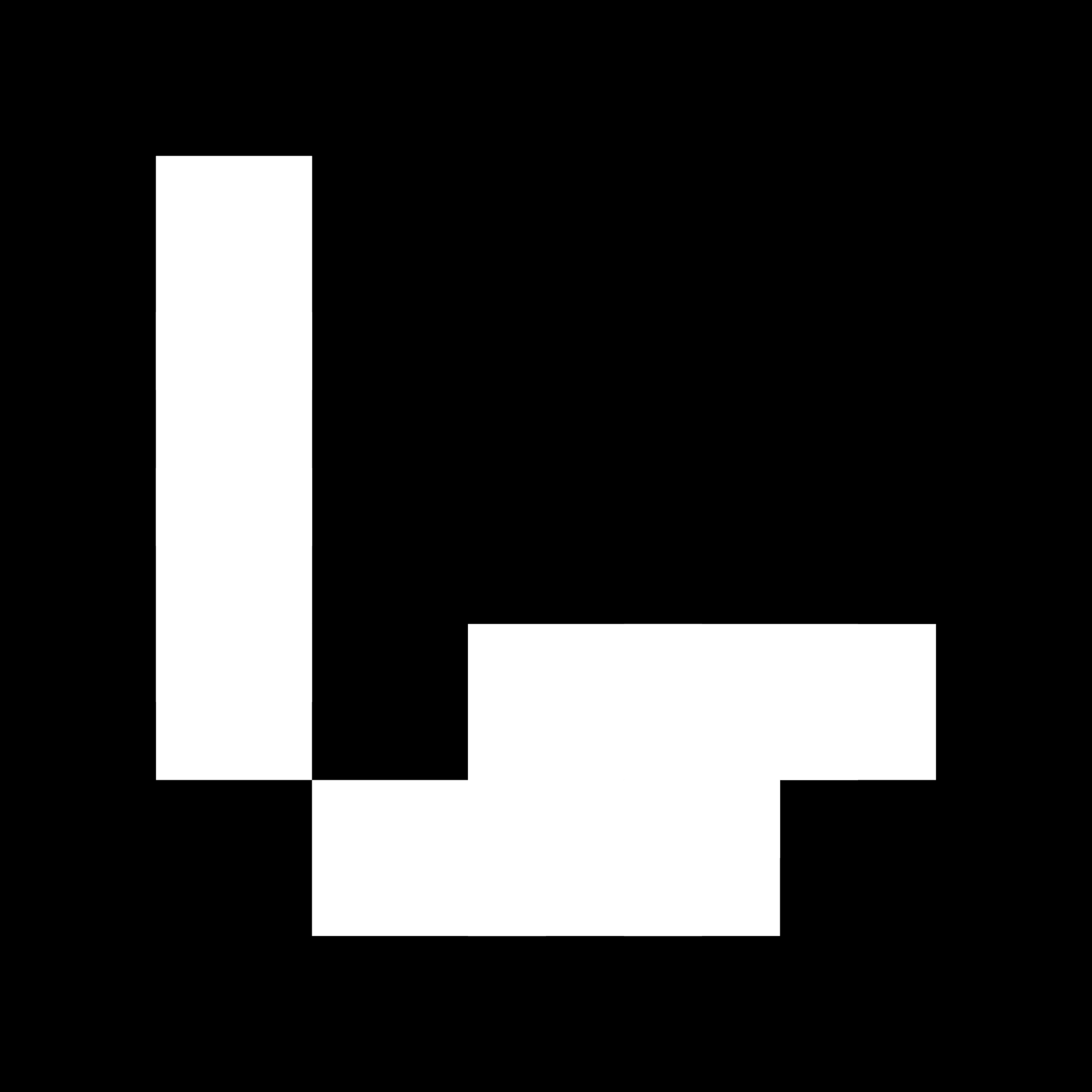 GRAPH 7Pace Tracer MarkerPrint and Post on a Blank Wall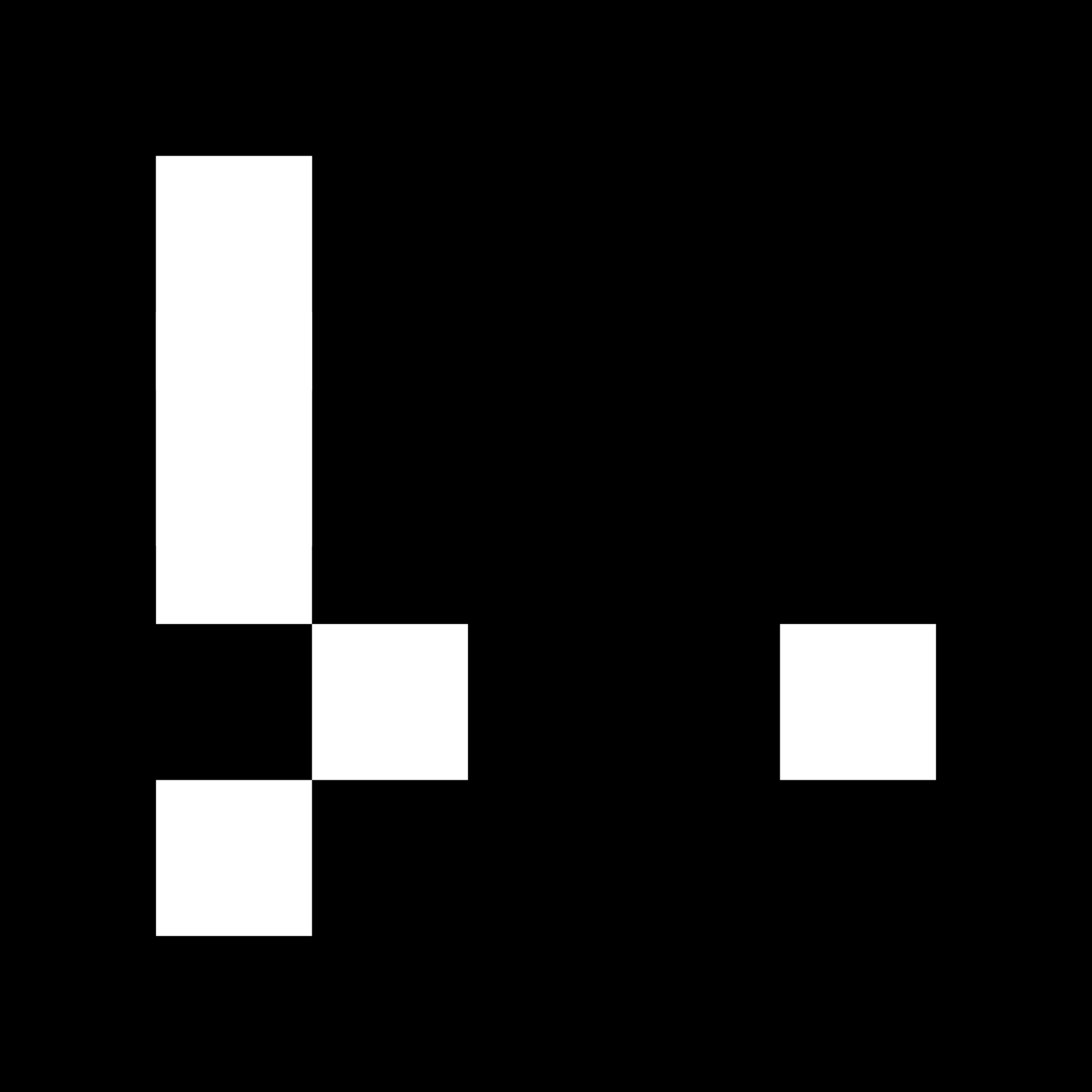 GRAPH 8Pace Tracer MarkerPrint and Post on a Blank Wall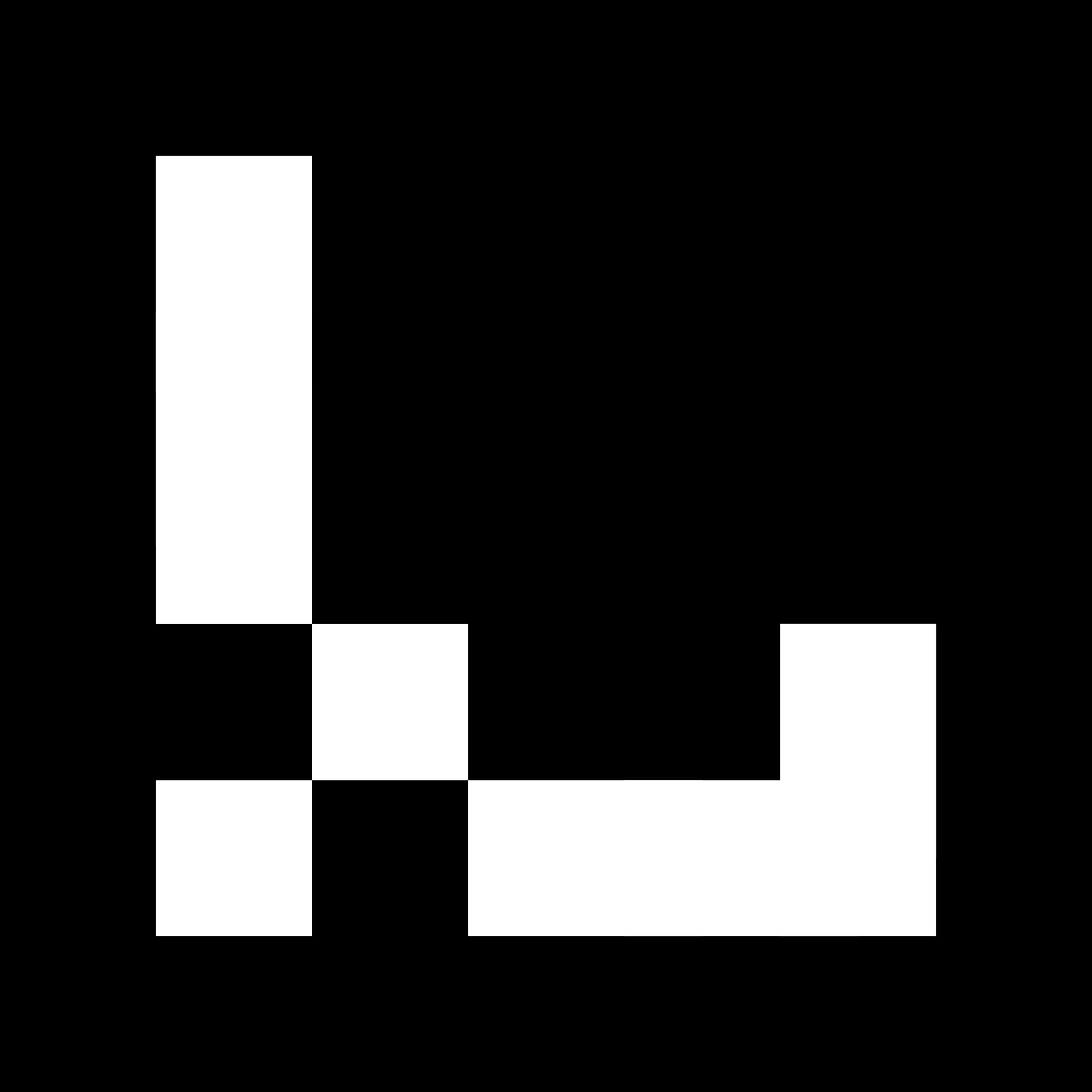 GRAPH 9Pace Tracer MarkerPrint and Post on a Blank Wall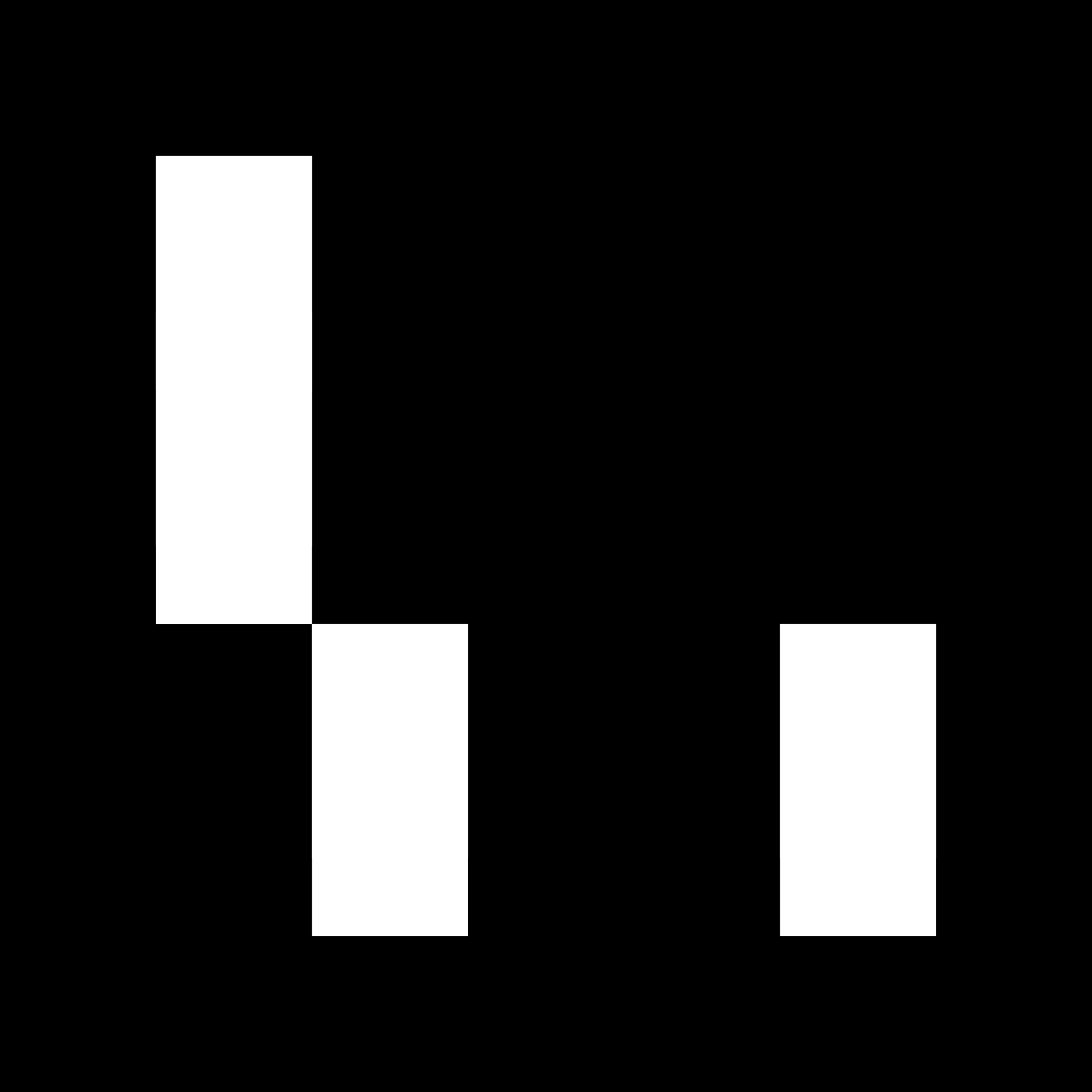 GRAPH 10Pace Tracer MarkerPrint and Post on a Blank Wall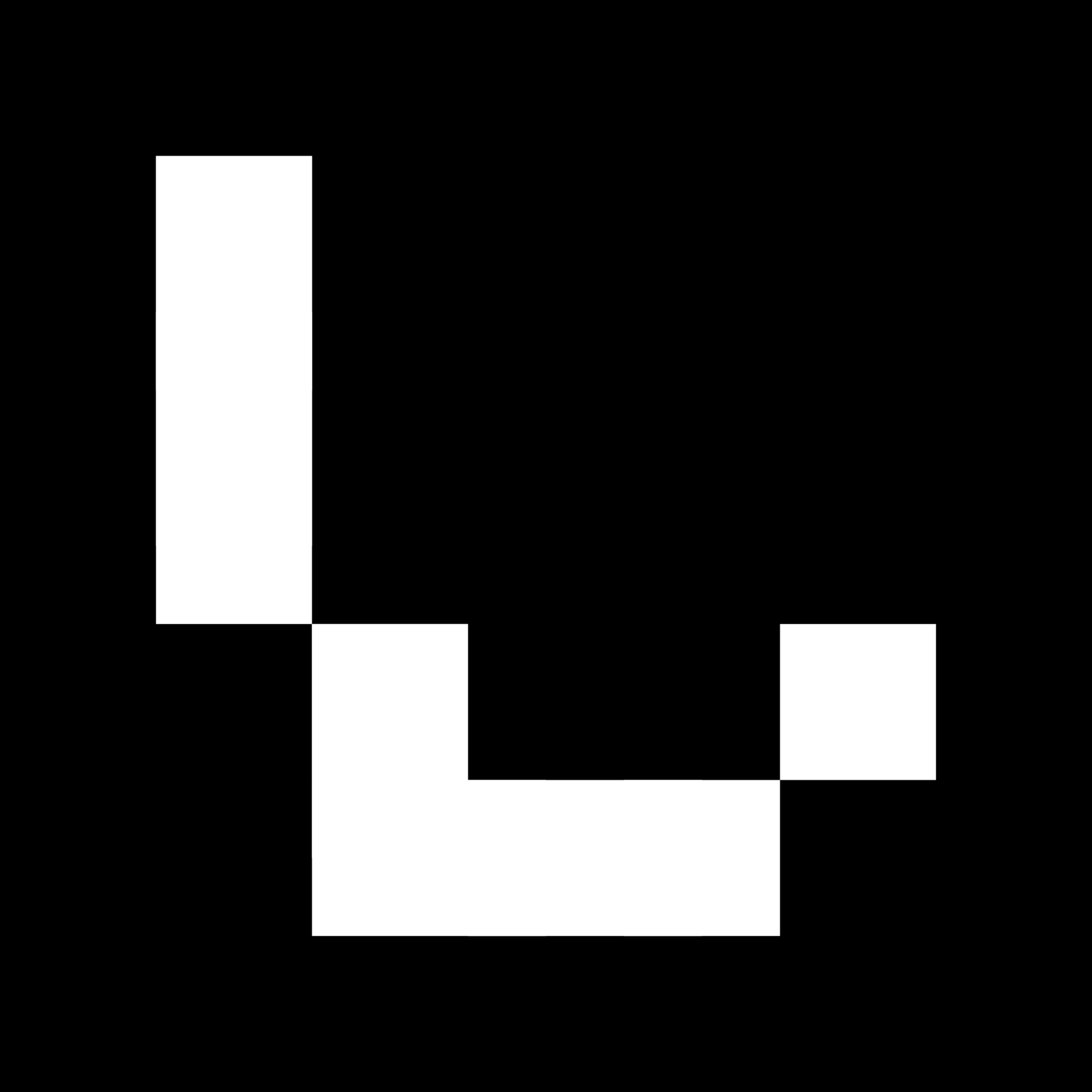 GRAPH 11Pace Tracer MarkerPrint and Post on a Blank Wall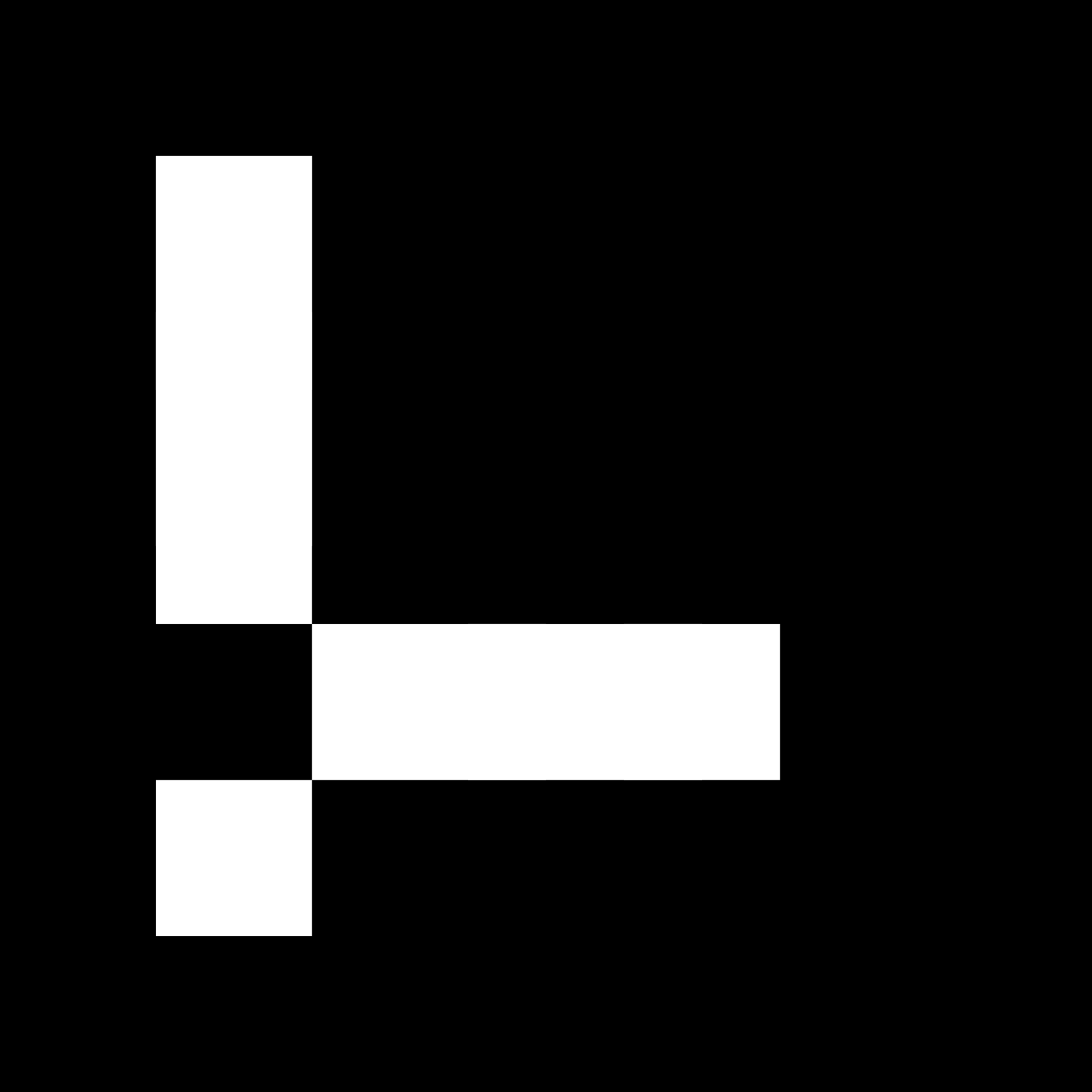 GRAPH 12Pace Tracer MarkerPrint and Post on a Blank Wall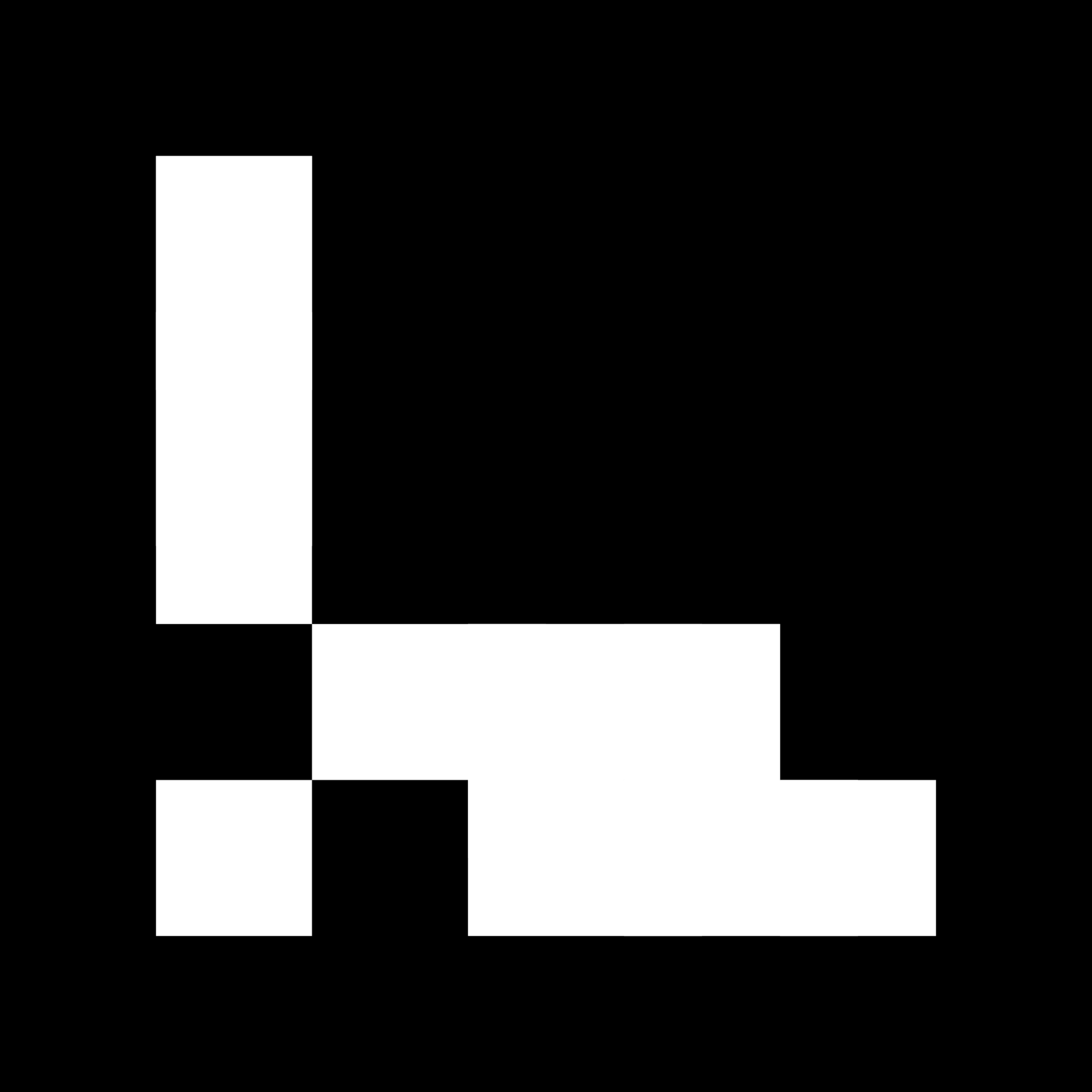 GRAPH 13Pace Tracer MarkerPrint and Post on a Blank Wall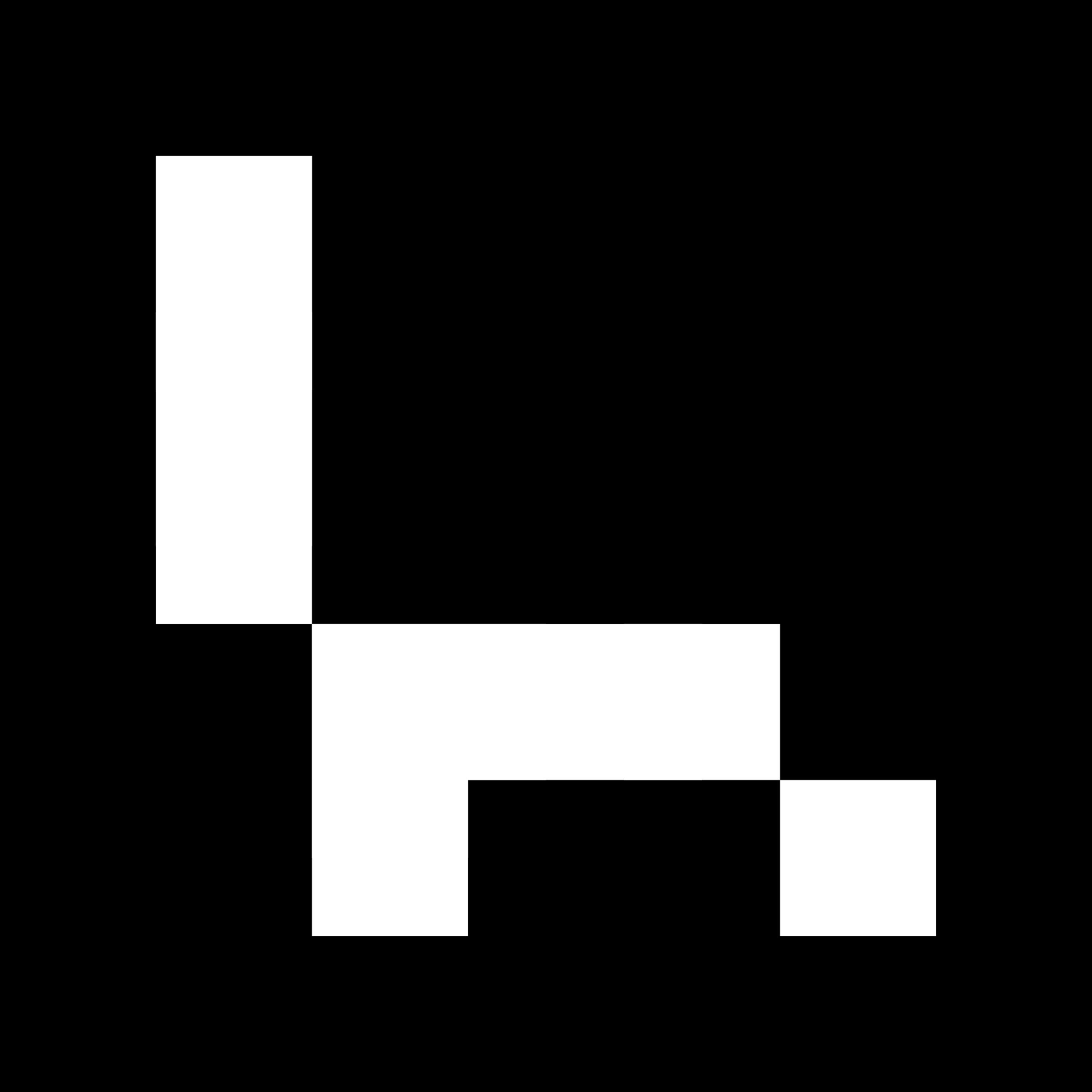 GRAPH 14Pace Tracer MarkerPrint and Post on a Blank Wall